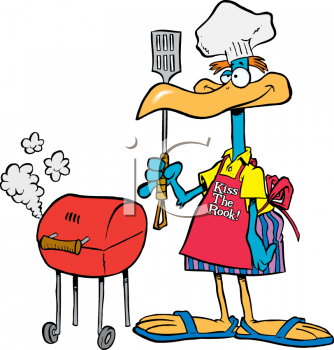 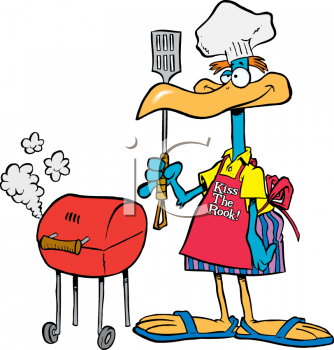 När: Torsdag 14:e juni från kl. 18.00Var: Grillplatsen mellan Oterdahlsgatan 7 och 9.Vi ordnar med tända grillar och var och en tar med något att grilla.En Läsk/Öl/Cider per person ingår.Fritidskommittén